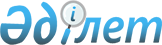 Об утверждении проектов (схем) зонирования земель, границы оценочных зон и поправочных коэффициентов к базовым ставкам платы за земельные участки в населенных пунктах Бейнеуского районаРешение Бейнеуского районного маслихата Мангистауской области от 14 апреля 2021 года № 4/37. Зарегистрировано Департаментом юстиции Мангистауской области 22 апреля 2021 года № 4492
      В соответствии со статьями 8, 11 Земельного Кодекса Республики Казахстан от 20 июня 2003 года, Бейнеуский районный маслихат РЕШИЛ:
      1. Утвердить проекты (схем) зонирования земель, границы оценочных зон и поправочных коэффициентов к базовым ставкам платы за земельные участки в населенных пунктах Бейнеуского района согласно приложениям 1, 2, 3, 4, 5, 6, 7, 8, 9, 10, 11, 12, 13, 14, 15, 16, 17, 18, 19, 20, 21 и 22 к настоящему решению.
      2. Государственному учреждению "Аппарат Бейнеуского районного маслихата" (руководитель аппарата Ж. Оспанов) обеспечить государственную регистрацию настоящего решения в органах юстиции, его официальное опубликование в средствах массовой информации.
      3. Контроль за исполнением настоящего решения возложить на комиссию Бейнеуского районного маслихата по социальным вопросам и по вопросам законности и правопорядка (Э.Баяхметова).
      4. Настоящее решение вступает в силу со дня государственной регистрации в органах юстиции и вводится в действие по истечении десяти календарных дней после дня его первого официального опубликования. Проект (схема) зонирования земель по селу Бейнеу 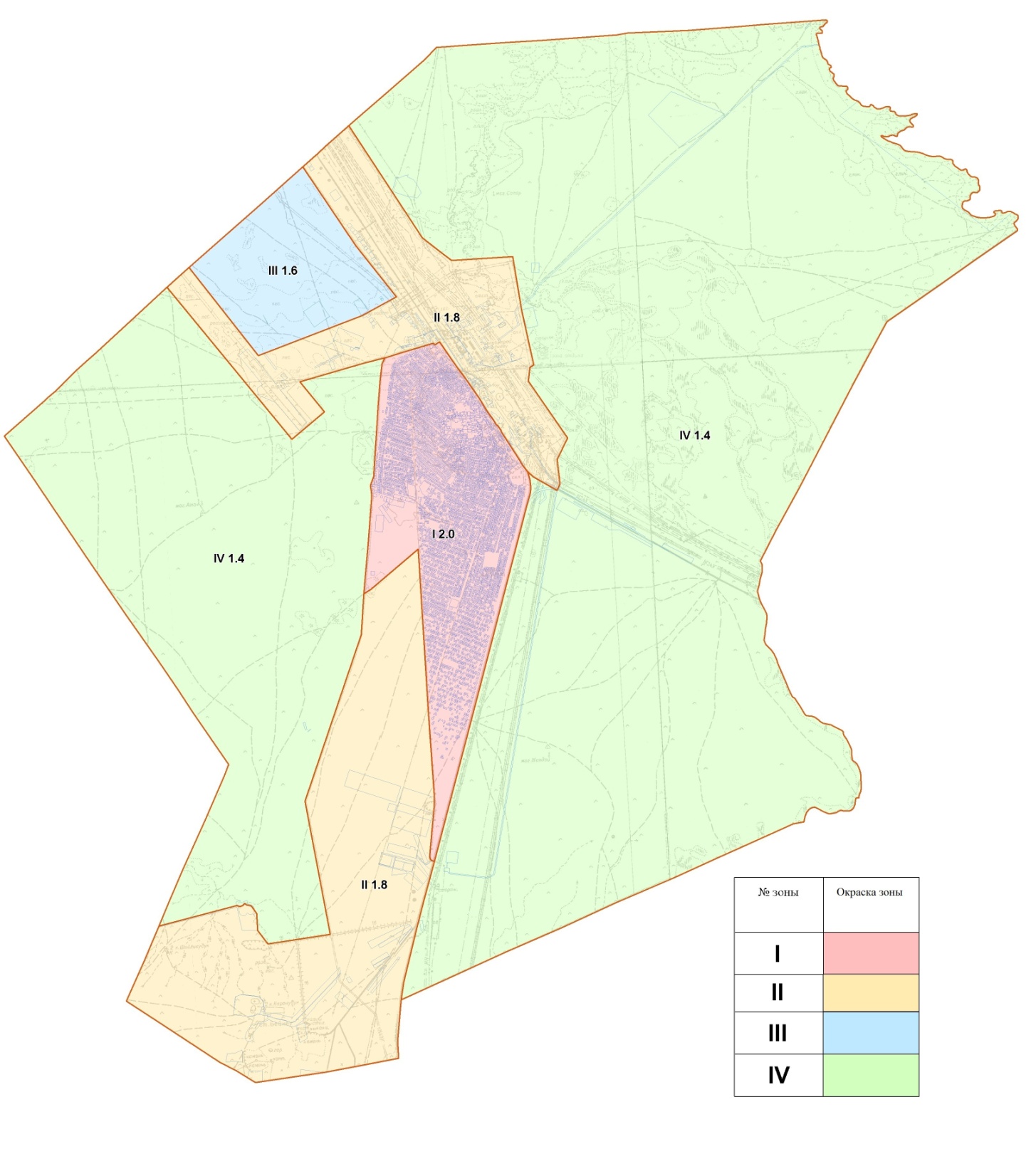  Границы оценочных зон и поправочные коэффициенты к базовым ставкам платы за земельные участки по селу Бейнеу  Проект (схема) зонирования земель по селу Акжигит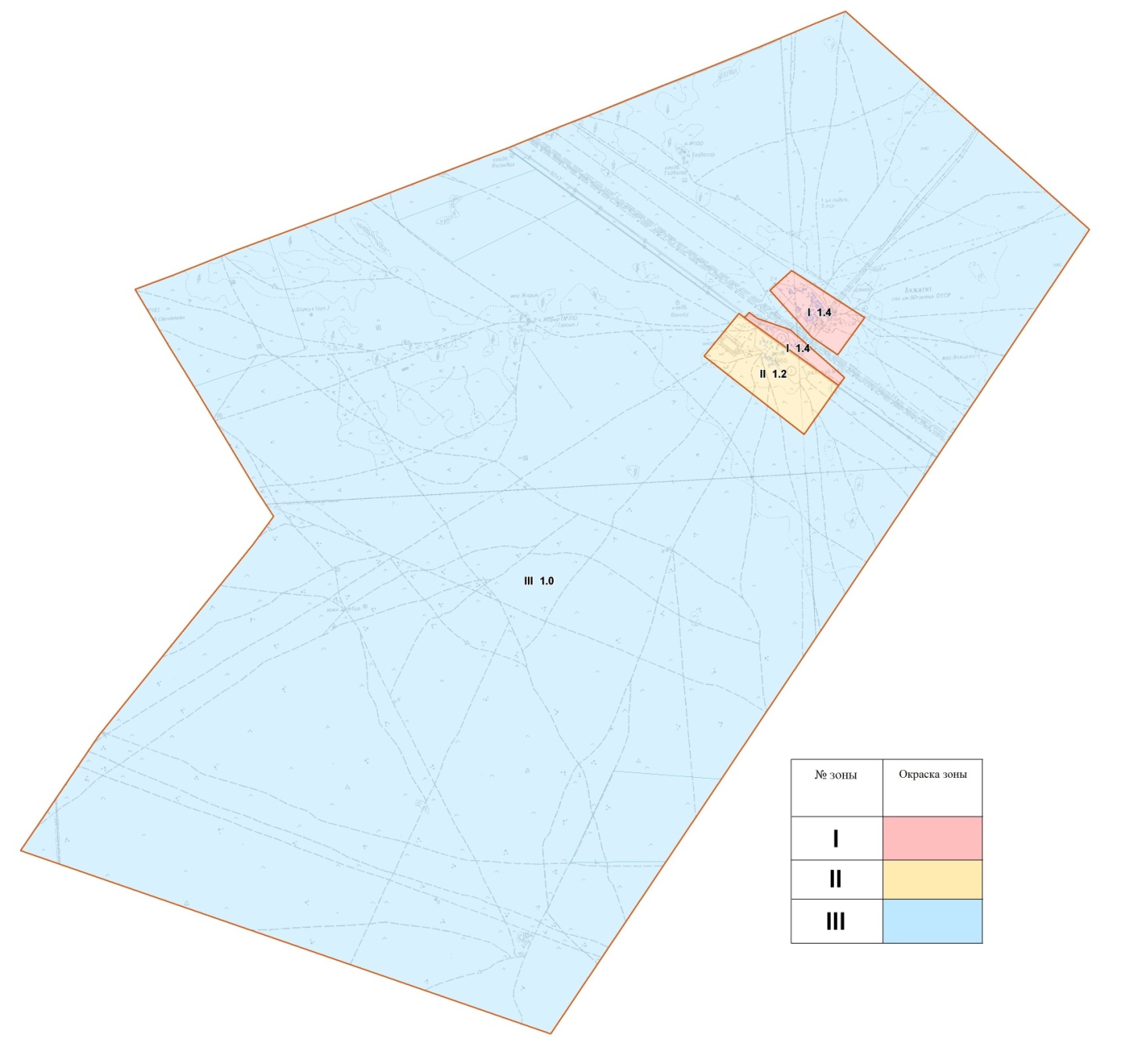  Границы оценочных зон и поправочные коэффициенты к базовым ставкам платы за земельные участки по селу Акжигит  Проект (схема) зонирования земель по селу Боранкул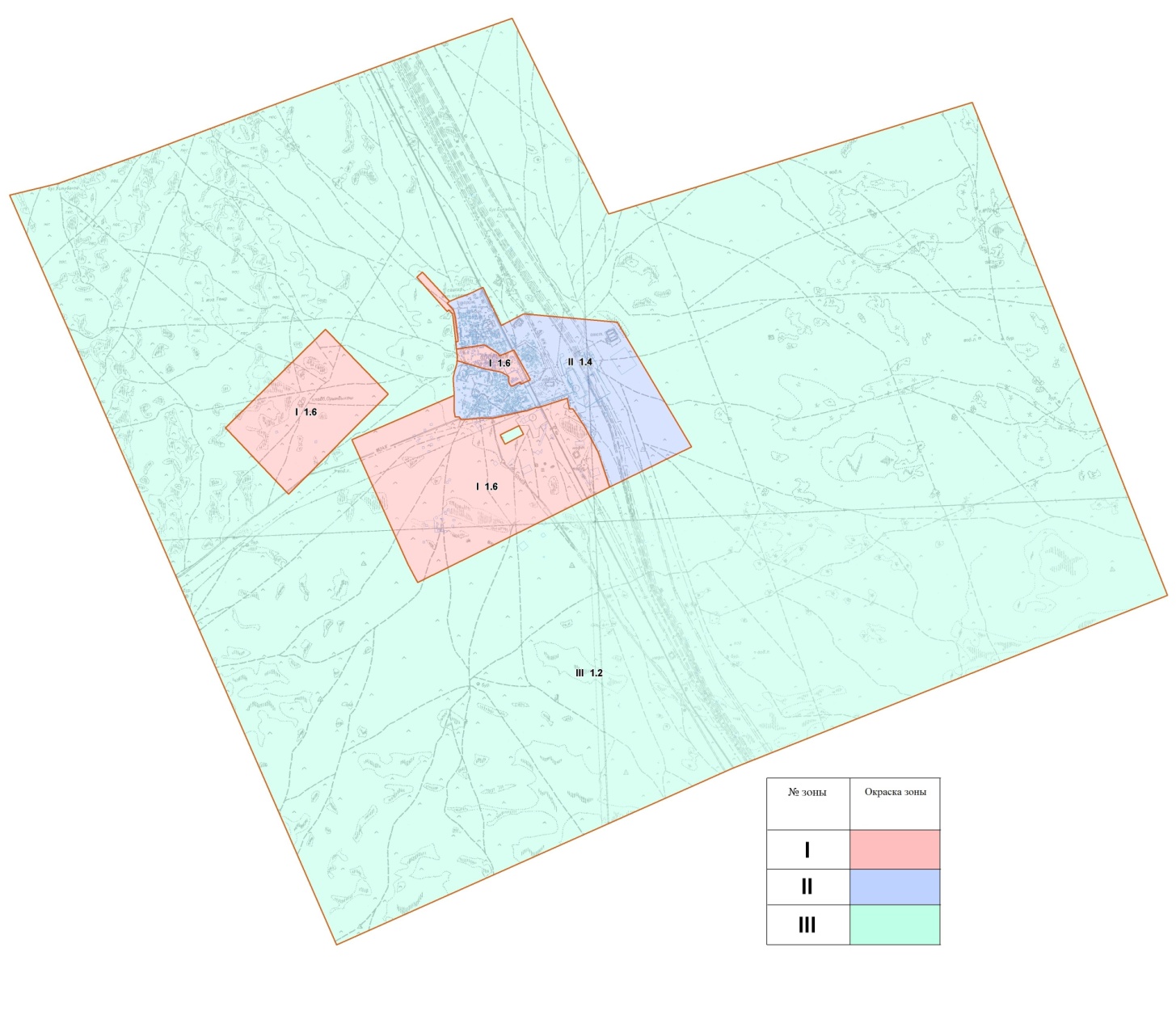  Границы оценочных зон и поправочные коэффициенты к базовым ставкам платы за земельные участки по селу Боранкул  Проект (схема) зонирования земель по селу Сарга 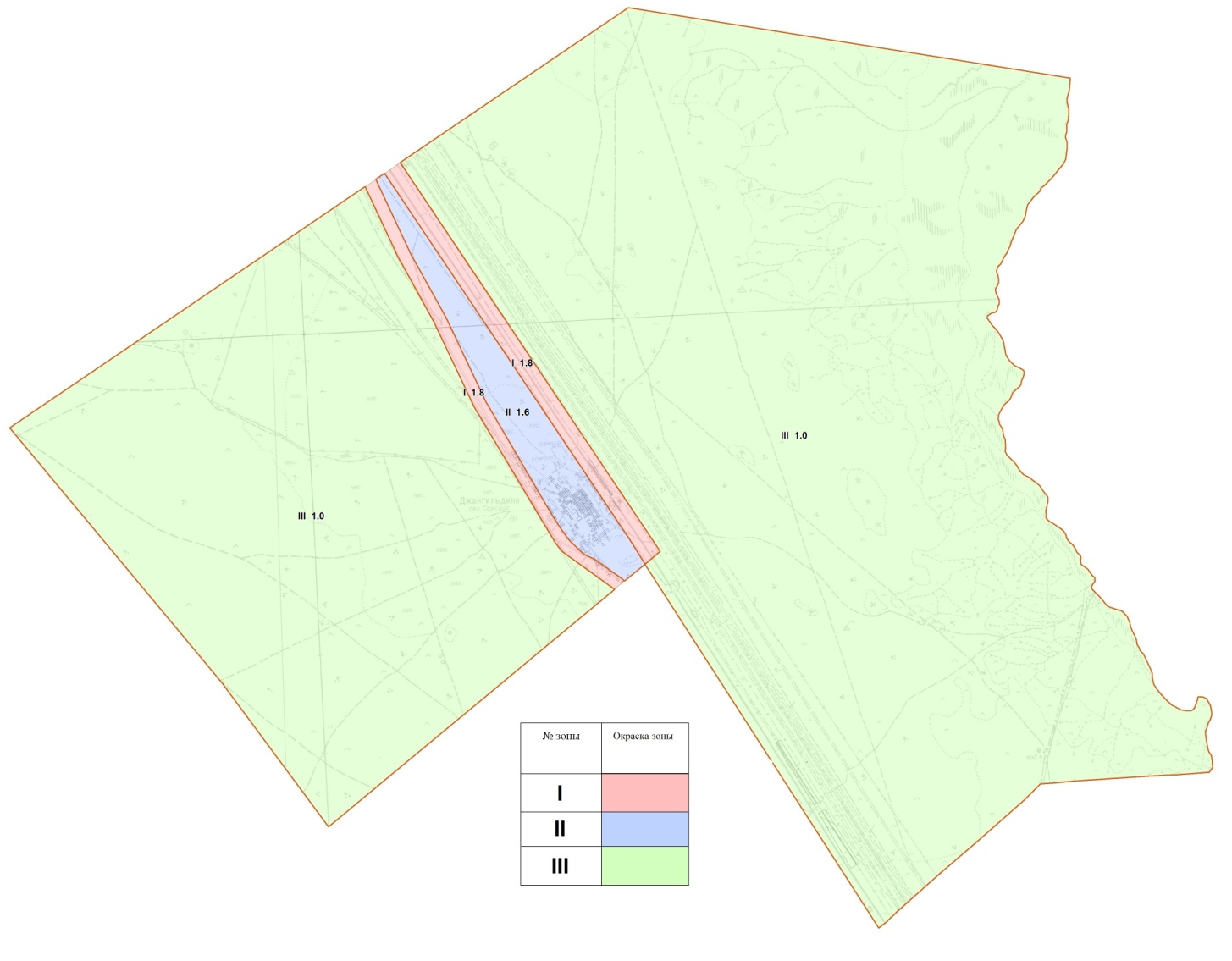  Границы оценочных зон и поправочные коэффициенты к базовым ставкам платы за земельные участки по селу Сарга Проект (схема) зонирования земель по селу Сынгырлау 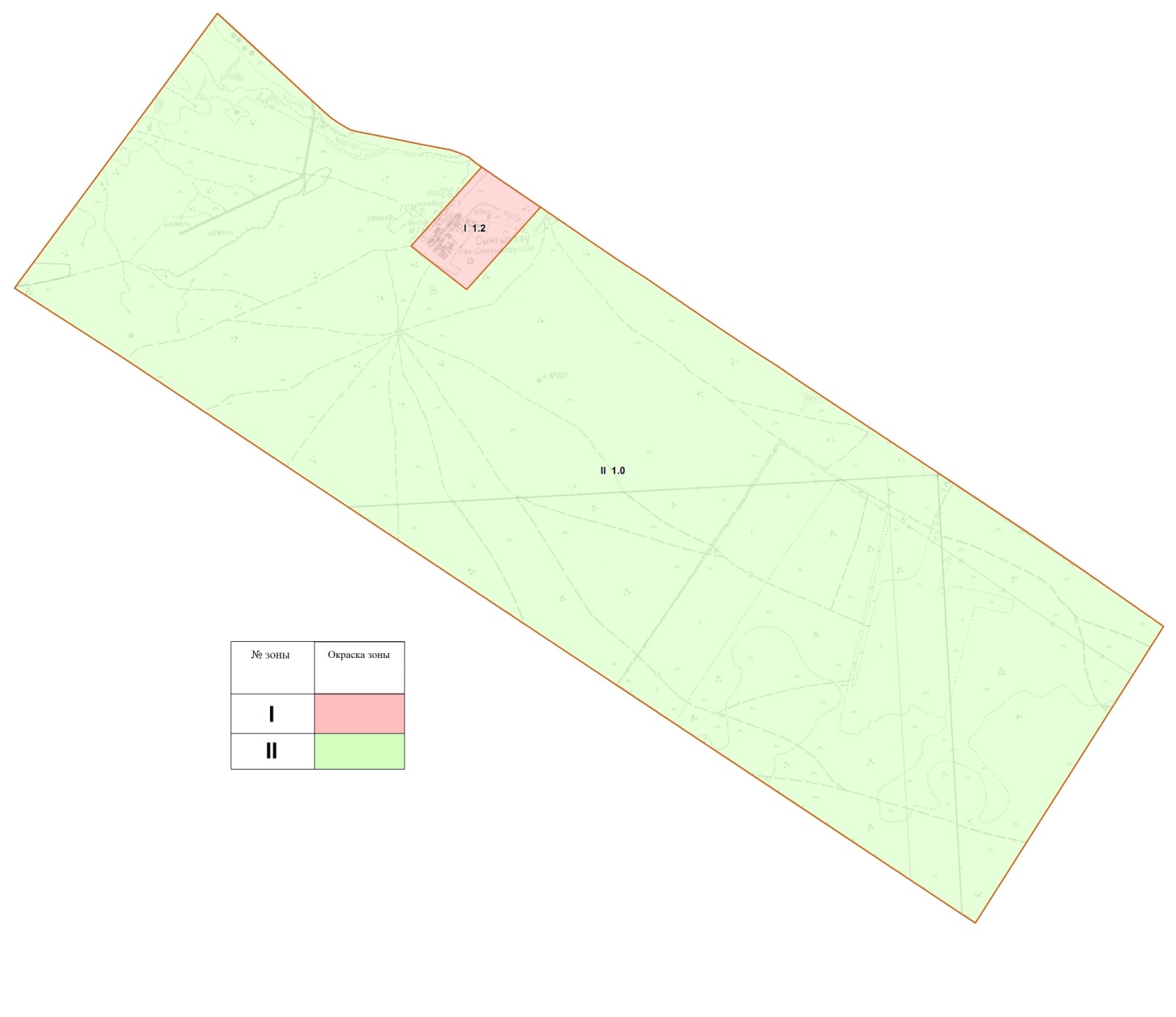  Границы оценочных зон и поправочные коэффициенты к базовым ставкам платы за земельные участки по селу Сынгырлау Проект (схема) зонирования земель по селу Тажен 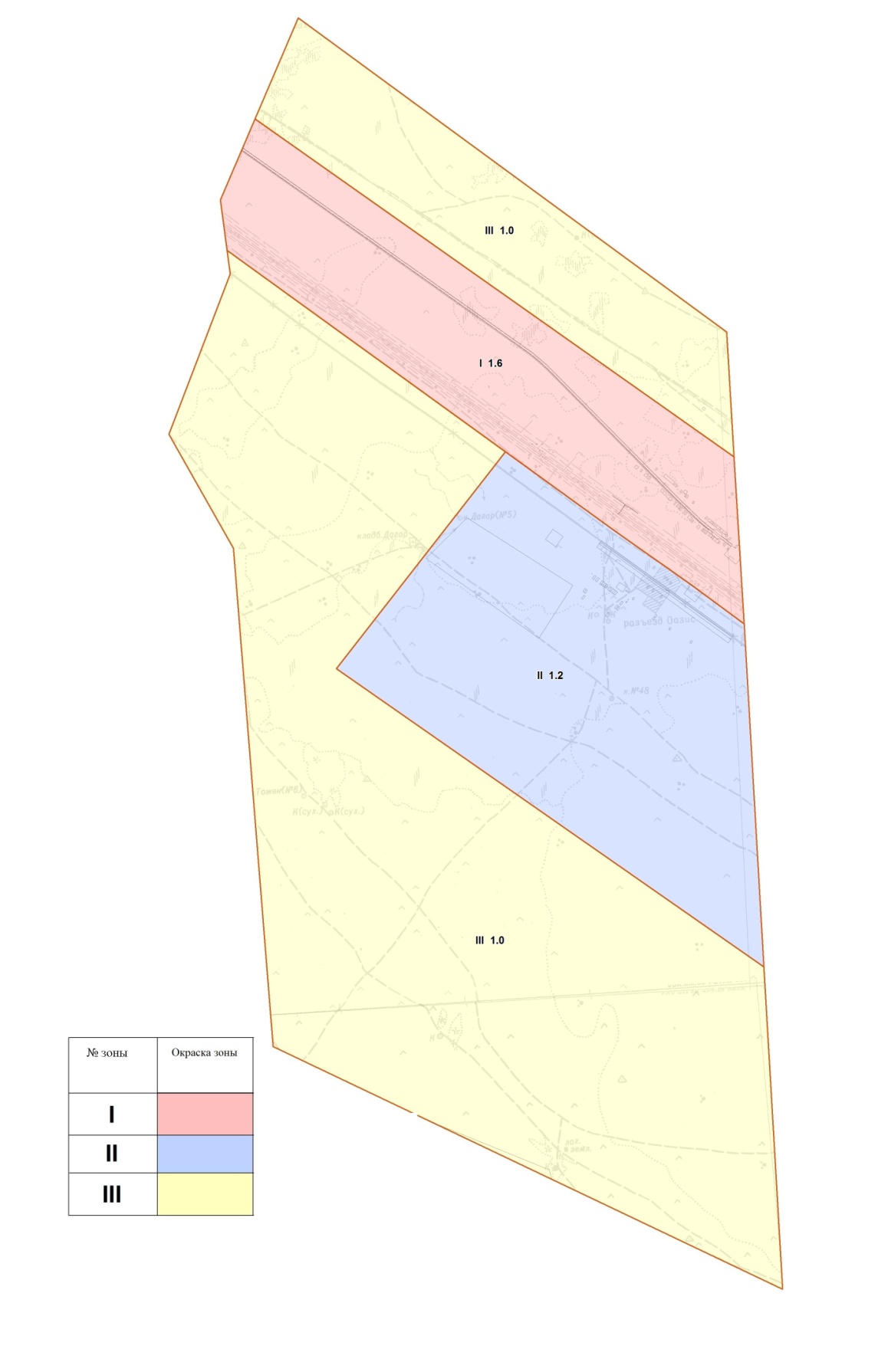  Границы оценочных зон и поправочные коэффициенты к базовым ставкам платы за земельные участки по селу Тажен  Проект (схема) зонирования земель по селу Толеп 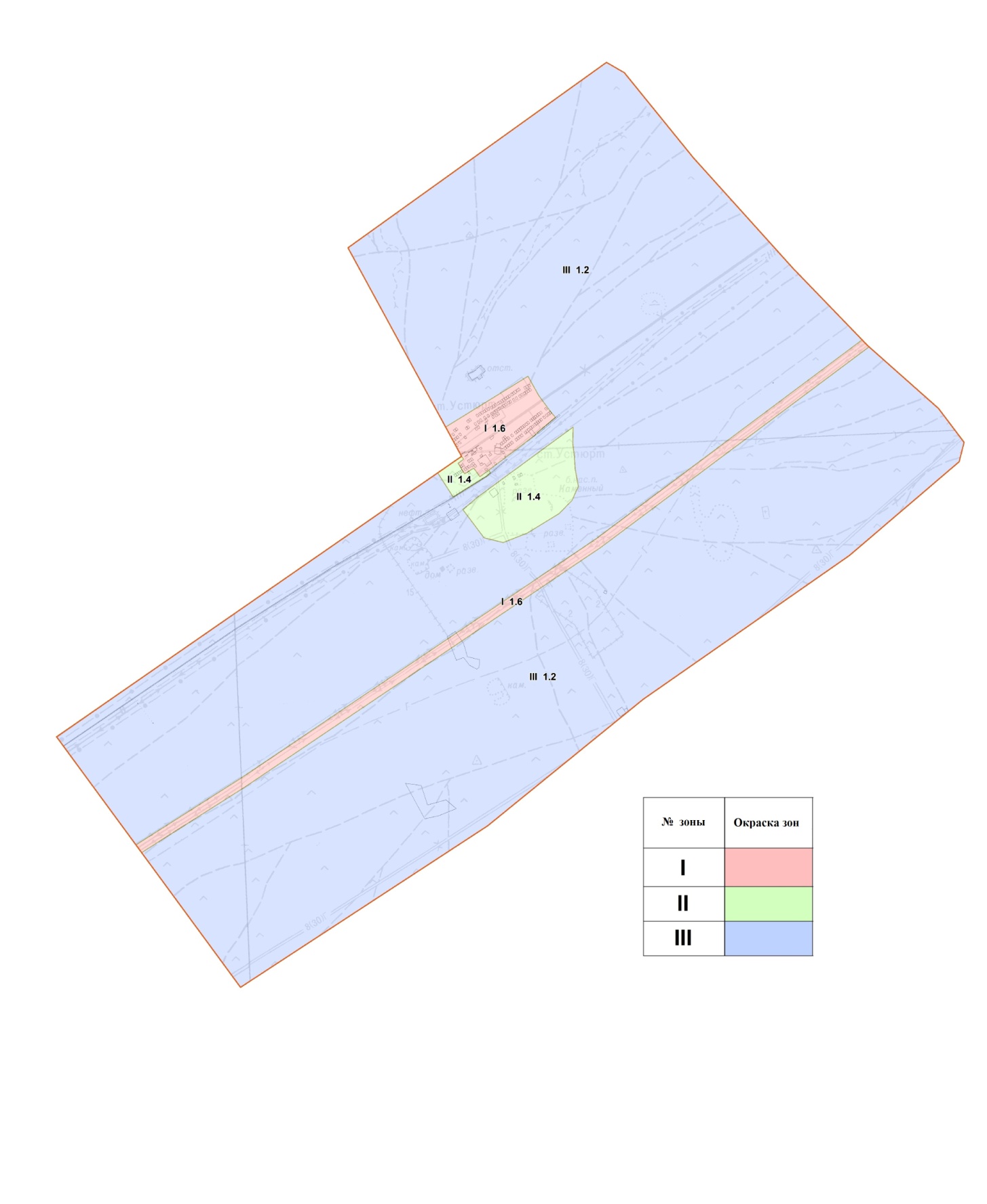  Границы оценочных зон и поправочные коэффициенты к базовым ставкам платы за земельные участки по селу Толеп  Проект (схема) зонирования земель по селу Есет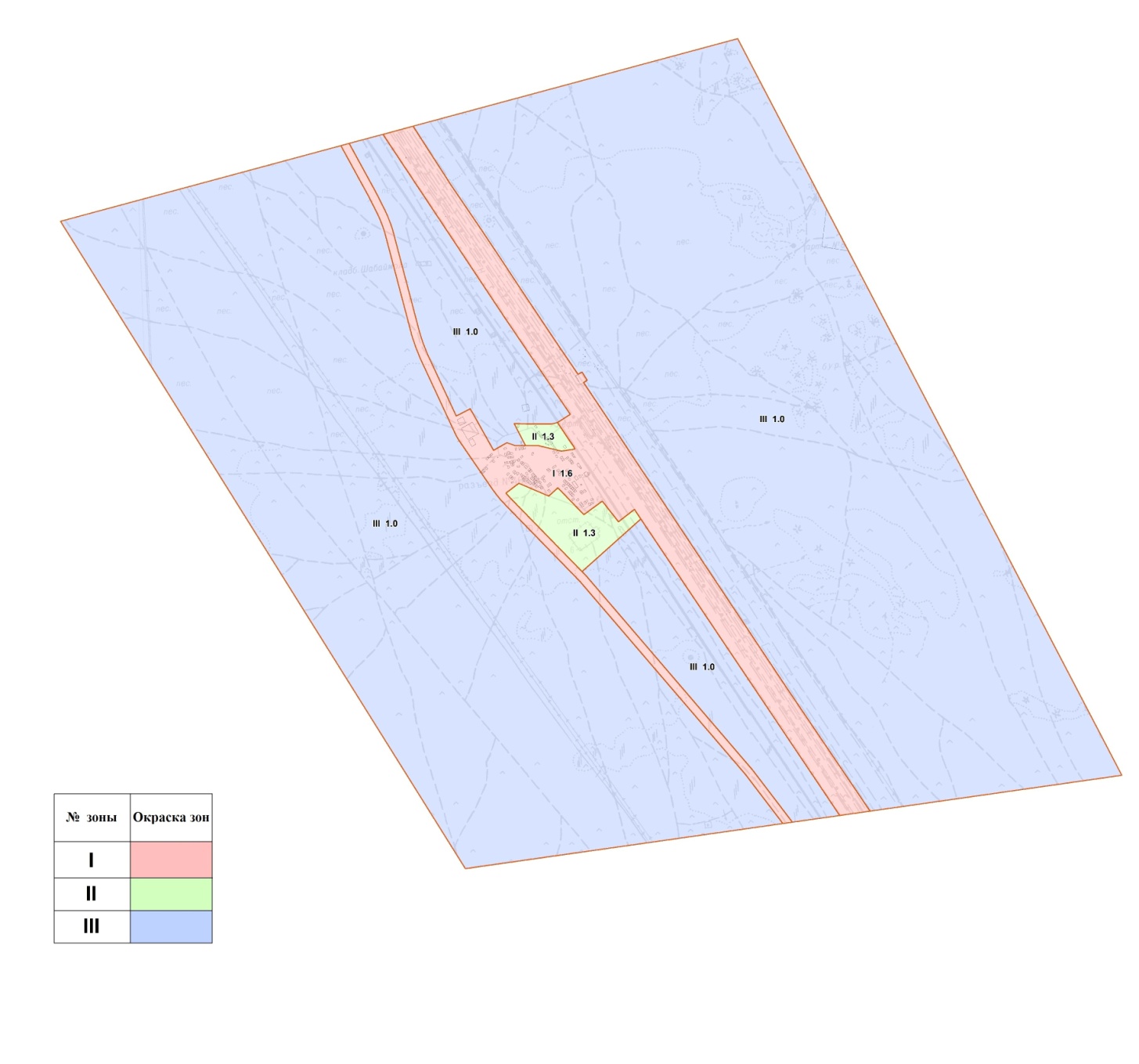  Границы оценочных зон и поправочные коэффициенты к базовым ставкам платы за земельные участки по селу Есет  Проект (схема) зонирования земель по селу Турыш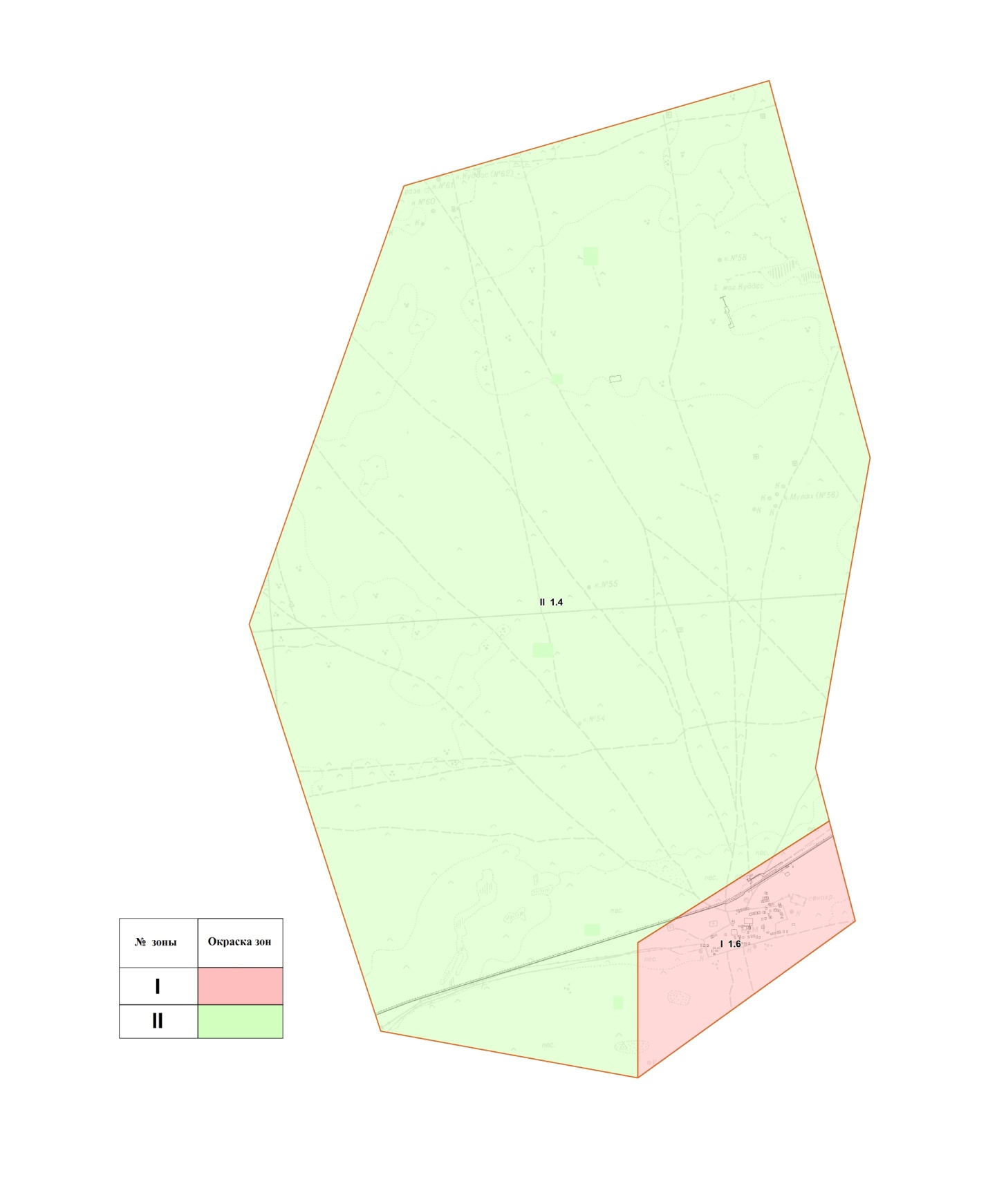  Границы оценочных зон и поправочные коэффициенты к базовым ставкам платы за земельные участки по селу Турыш  Проект (схема) зонирования земель по селу Сам Самского сельского округа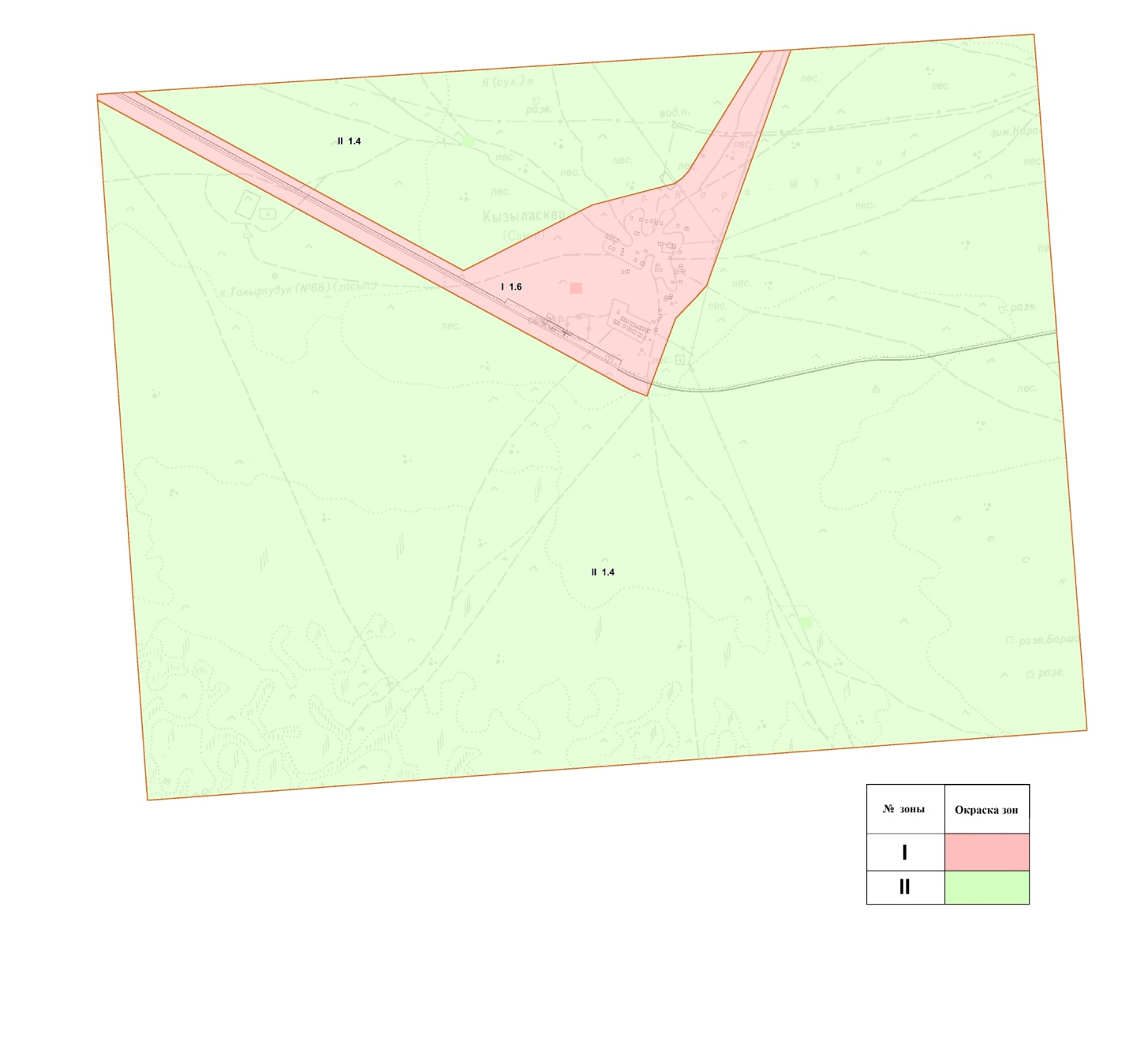  Границы оценочных зон и поправочные коэффициенты к базовым ставкам платы за земельные участки по селу Сам Самского сельского округа Проект (схема) зонирования земель по селу Ногайты Самского сельского округа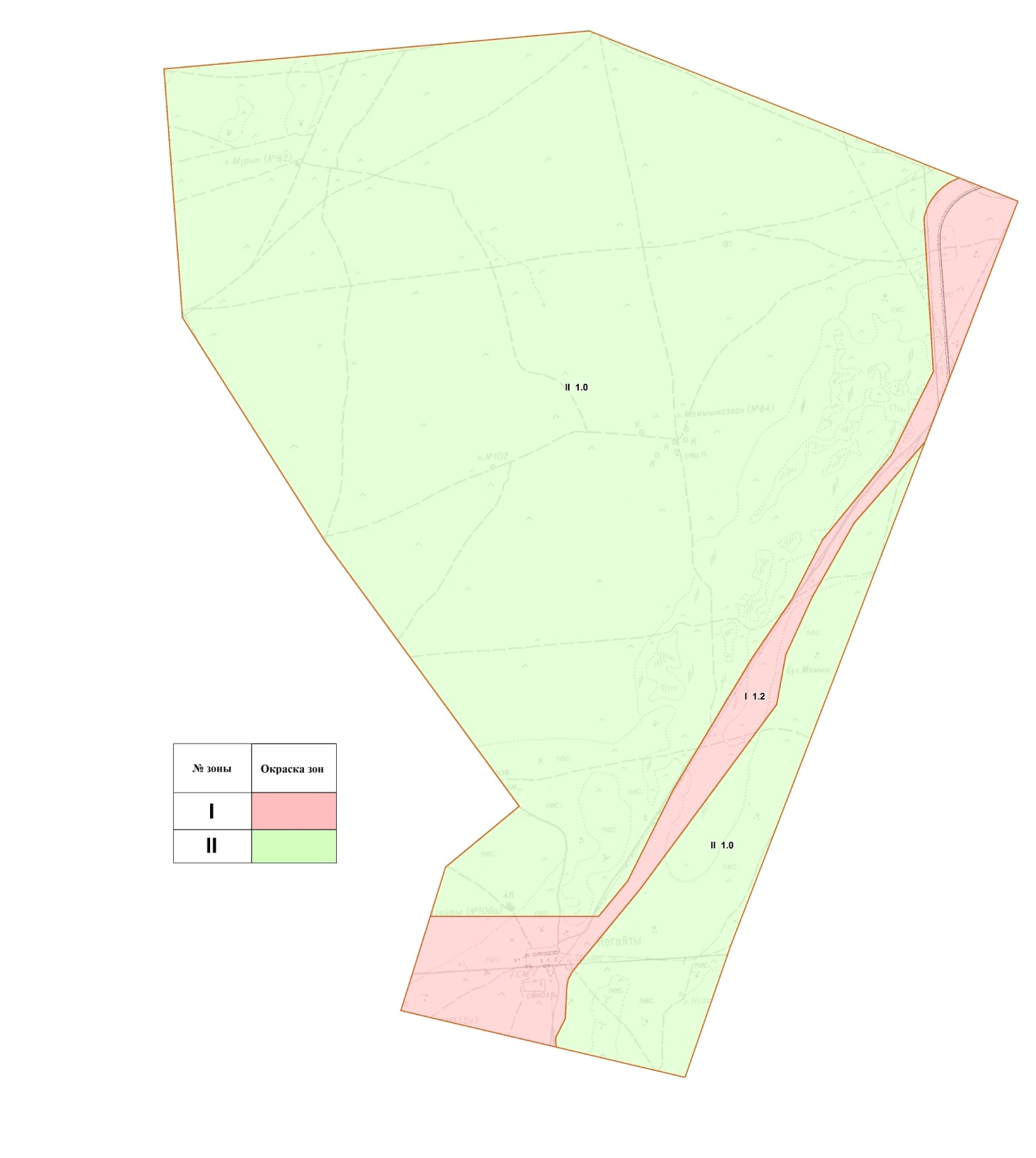  Границы оценочных зон и поправочные коэффициенты к базовым ставкам платы за земельные участки по селу Ногайты Самского сельского округа
					© 2012. РГП на ПХВ «Институт законодательства и правовой информации Республики Казахстан» Министерства юстиции Республики Казахстан
				
      Председатель сессии 

К.Майланов

      Секретарь Бейнеуского районного маслихата 

К.Мансуров
Приложение 1к решению Бейнеуского районногомаслихата от 14 апреля 2021 года № 4/37Приложение 2к решению Бейнеуского районногомаслихата от 14 апреля 2021 года № 4/37
№ зон
Границы оценочных зон
Площадь зон, гектар
Поправочные коэффициенты к базовым ставкам платы за земельные участки
I
Зона расположена в центральной части села Бейнеу. Граница зоны с восточной стороны проходит вдоль железной дороги, а с западной стороны вдоль магистральной автомобильной дороги.
2895,4
2,0
II
Зона состоит из двух участков. Первый участок расположен в западной части села Бейнеу. Территория участка включает в себя все коммуникации и производственные объекты, расположенные между автомобильной дорогой и газопроводами, линиями электропередач. Второй участок расположен в южной части села Бейнеу. Территория участка включает в себя историко-культурный заповедник, карьеры и аэропорт.
7639,9
1,8
III
Зона расположена в западной части села Бейнеу. Граница зоны включает в себя жилые массивы, где земельные участки только осваиваются.
1417,4
1,6
IV
Зона состоит из двух участков. Первый участок расположен в восточной части, второй участок в западной части села Бейнеу. Граница зоны включает в себя земли сельскохозяйственного и иного целевого назначения.
31652,8
1,4Приложение 3к решению Бейнеуского районногомаслихата от 14 апреля 2021 года № 4/37Приложение 4к решению Бейнеуского районногомаслихата от 14 апреля 2021 года № 4/37
№ зон
Границы оценочных зон
Площадь зон, гектар
Поправочные коэффициенты к базовым ставкам платы за земельные участки
I
Зона расположена в северо-восточной части села Акжигит. Граница зоны включает в себя административный центр села Акжигит и часть въездной магистральной автомобильной дороги.
331,4
1,4
II
Граница зоны включает проектируемое частное строительство.
474,4
1,2
III
В границу зоны входят земли промышленного и иного целевого назначения.
37885,7
1,0Приложение 5к решению Бейнеуского районногомаслихата от 14 апреля 2021 года № 4/37Приложение 6к решению Бейнеуского районногомаслихата от 14 апреля 2021 года № 4/37
№ зон
Границы оценочных зон
Площадь зон, гектар
Поправочные коэффициенты к базовым ставкам платы за земельные участки
I
Зона расположена в центре села Боранкул. Граница зоны включает в себя сектор индивидуального строительства, северную часть въездной магистральной автомобильной дороги, а также земли промышленности, расположенные в западной и южной части села.
3486,3
1,6
II
Зона расположена в центральной и северной частях села Боранкул.
1798,6
1,4
III
Зона расположена в западной, восточной части села. Граница зоны включает в себя земли промышленного и иного целевого назначения.
45508
1,2Приложение 7к решению Бейнеуского районногомаслихата от 14 апреля 2021 года № 4/37Приложение 8к решению Бейнеуского районногомаслихата от 14 апреля 2021 года № 4/37
№ зон
Границы оценочных зон
Площадь зон, гектар
Поправочные коэффициенты к базовым ставкам платы за земельные участки
I
Граница зоны включает в себя коммерческие объекты, расположенные вдоль въездной магистральной автомобильной дороги, и часть железнодорожной линии.
617,9
1,8
II
Зона является административным центром села Сарга.
700,9
1,6
III
Зона расположена в западной и восточной частях села. Граница зоны охватывает земли сельскохозяйственного и иного целевого назначения.
23685,5
1,0Приложение 9к решению Бейнеуского районногомаслихата от 14 апреля 2021 года № 4/37Приложение 10к решению Бейнеуского районногомаслихата от 14 апреля 2021 года № 4/37
№ зон
Границы оценочных зон
Площадь зон, гектар
Поправочные коэффициенты к базовым ставкам платы за земельные участки
I
Зона охватывает административный центр села Сынгырлау.
219,2
1,2
II
Зона охватывает северную, западную и восточную части села. Граница зоны включает в себя земли сельскохозяйственного и иного целевого назначения.
11178,5
1,0Приложение 11к решению Бейнеуского районногомаслихата от 14 апреля 2021 года № 4/37Приложение 12к решению Бейнеуского районногомаслихата от 14 апреля 2021 года № 4/37
№ зон
Границы оценочных зон
Площадь зоны, гектар
Поправочные коэффициенты к базовым ставкам платы за земельные участки
I
Зона расположена в северной части села Тажен. Граница зоны включает в себя коммерческие объекты, расположенные вдоль въездной магистральной автомобильной дороги.
2004,8
1,6
II
Граница зоны охватывает административный центр села Тажен.
2823,2
1,2
III
Зона охватывает северную, западную, восточную части села. В границы зоны входят земли иного целевого назначения.
8171,8
1,0Приложение 13к решению Бейнеуского районногомаслихата от 14 апреля 2021 года № 4/37Приложение 14к решению Бейнеуского районногомаслихата от 14 апреля 2021 года № 4/37
№ зон
Границы оценочных зон
Площадь зоны, гектар
Поправочные коэффициенты к базовым ставкам платы за земельные участки
I
Граница зоны включает в себя жилую, административную, социальную, коммерческую части села Толеп.
116,1
1,6
II
Граница зоны включает в себя жилую, социальную, коммерческую части села Толеп, в том числе индивидуальные жилые застройки (которые будут освоены в дальнейшем по генеральному плану со всеми условиями на инфраструктуру).
159,5
1,4
III
Граница зоны включает в себя земли сельскохозяйственного и иного целевого назначения.
7198,2
1,2Приложение 15к решению Бейнеуского районногомаслихата от 14 апреля 2021 года № 4/37Приложение 16к решению Бейнеуского районногомаслихата от 14 апреля 2021 года № 4/37
№ зон
Границы оценочных зон
Площадь зоны, гектар
Поправочные коэффициенты к базовым ставкам платы за земельные участки
I
Граница зоны включает в себя жилую, административную, социальную, коммерческую части села Есет.
906,1
1,6
II
Граница зоны включает в себя жилую, социальную, коммерческую части села Есет, в том числе индивидуальные жилые застройки (которые будут освоены в дальнейшем по генеральному плану со всеми условиями на инфраструктуру).
146,5
1,3
III
Граница зоны включает в себя земли сельскохозяйственного и иного целевого назначения.
11375,2
1,0Приложение 17к решению Бейнеуского районногомаслихата от 14 апреля 2021 года № 4/37Приложение 18к решению Бейнеуского районногомаслихата от 14 апреля 2021 года № 4/37
№ зон
Границы оценочных зон
Площадь зоны, гектар
Поправочные коэффициенты к базовым ставкам платы за земельные участки
I
Граница зоны включает в себя жилую, административную, социальную, коммерческую части села Турыш.
839,1
1,6
II
Граница зоны включает в себя земли промышленного и иного целевого назначения.
14038,8
1,4Приложение 19к решению Бейнеуского районногомаслихата от 14 апреля 2021 года № 4/37Приложение 20к решению Бейнеуского районногомаслихата от 14 апреля 2021 года № 4/37
№ зон
Границы оценочных зон
Площадь зоны, гектар
Поправочные коэффициенты к базовым ставкам платы за земельные участки
I
Граница зоны включает в себя жилую, административную, социальную, коммерческую части села Сам Самского сельского округа.
709,2
1,6
II
Граница зоны включает в себя земли промышленного и иного целевого назначения.
8588,5
1,4Приложение 21к решению Бейнеуского районногомаслихата от 14 апреля 2021 года № 4/37Приложение 22к решению Бейнеуского районногомаслихата от 14 апреля 2021 года № 4/37
№ зон
Границы оценочных зон
Площадь зоны, гектар
Поправочные коэффициенты к базовым ставкам платы за земельные участки
I
Граница зоны включает в себя жилую, административную, социальную, коммерческую части села Ногайты Самского сельского округа.
656,9
1,2
II
Граница зоны включает в себя земли сельскохозяйственного и иного целевого назначения.
10966
1,0